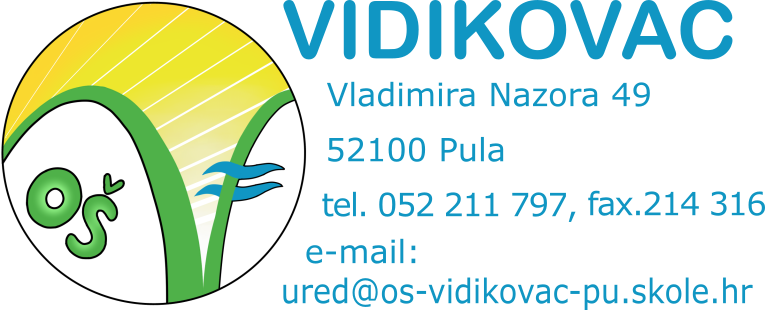 SADRŽAJ:Zakonske i druge pravne osnoveUvod – sažetak djelokruga rada školeObrazloženje programa (aktivnosti i projekata) i ishodište i pokazatelji na kojima se zasnivaju izračuni i ocjene potrebnih sredstava za provođenje programaGlavni program obrazovanjeGlavni program socijalna skrbPlanirani prihodi i primici za 2022. godinuUsklađenost ciljeva, strategije i programa s dokumentima dugoročnog razvojaCiljevi provedbe programa u trogodišnjem razdoblju i pokazatelji uspješnosti kojima će se mjeriti ostvarenje tih ciljevaIzvještaj o postignutim ciljevima i rezultatima programa temeljenim na pokazateljima uspješnosti u prethodnoj godiniPopis tablica:Tablica 1. Prihodi i primici za 2022. godinuPopis grafikona:Grafikon 1. Decentralizirana sredstvaZakonske i druge pravne osnoveZakon o odgoju i obrazovanju u osnovnoj i srednjoj školi (NN br. 87/08., 86/09., 92/10., 105/10, 90/11., 5/12., i 16/12., 86/12, 126/12, 94/13, 152/14, 07/17, 68/18, 98/19, 64/20) Zakon o ustanovama (NN br. 76/93., 29/97., 47/99., 35/08, 127/19)Zakon o obveznim odnosima (NN br. 35/05, 41/08, 78/15 i 29/18)Zakon o proračunu (NN br. 87/08, 136/12, 15/15), Pravilnik o proračunskim klasifikacijama (NN br. 26/10. i 120/13) i Pravilnik o proračunskom računovodstvu i računskom planu (NN br. 114/10,  31/11, 124/14, 115/15 i 87/16)Odluka o uvjetima i postupku za uzimanje i davanje u zakup prostora i opreme u predškolskim i školskim ustanovama kojih je osnivač Grad PulaUpute za izradu Proračuna Grada Pule za 2022. godinu i Projekcije Proračuna Grada Pule za 2023. i 2024. godinuGodišnji plan i program rada škole za školsku godinu 2021./2022. Kurikulum škole za školsku godinu 2021./2022. Uvod – sažetak djelokruga rada školeOsnovna škola Vidikovac, Pula je osnovnoškolska javna ustanova koja obavlja javnu djelatnost sukladno Zakonu o odgoju i obrazovanju u osnovnoj i srednjoj školi odnosno pruža osnovnoškolsko obrazovanje učenicima od 1. do 8. razreda. Nastava je organizirana u jednoj smjeni kroz petodnevni radni tjedan.Nastava se odvija u oblicima: redovna, izborna, dodatna i dopunska, a izvodi se prema Nastavnom planu i programu koje je donijelo Ministarstvo znanosti, obrazovanja i sporta, prema Godišnjem planu i programu te Školskom kurikulumu za školsku godinu 2021./2022.U školi se provodi aktivnost produženog boravka koji se realizira u sedam grupa koje obuhvaćaju učenike od prvog do četvrtog razreda. Financiranje produženog boravka regulirano je jednim dijelom od strane lokalne uprave - Grada Pule, drugim dijelom sufinanciranjem roditelja, te trećim dijelom iz općinskih proračuna. Školu polazi 649 učenika u 31 odjel od toga 27 odjela matične škole (13 razredne nastave i 14 predmetne nastave) dok je u  Područnom razrednom odjelu bolničkog odjela (Škola pri bolnici) organizirana nastava u 4 kombinirana razredna odjela (od 1. do 8. razreda).Obrazloženje programa (aktivnosti i projekata) i ishodište i pokazatelji na kojima se zasnivaju izračuni i ocjene potrebnih sredstava za provođenje programaPrioritet škole je kvalitetno obrazovanje i odgoj učenika koje se ostvaruje kroz:Uvažavanje različitosti i poštivanje istih Raznolikost i fleksibilnost nastavnog procesa i okruženjaPlaniranje nastave, poučavanje i učenjeMaterijalno opremanje školea) Uvažavanje različitosti i poštivanje istihCiljevi: Podrška učiteljima putem stručnog usavršavanja djelatnika za rad s učenicima s posebnim potrebama, smjernice za rad s djecom s prilagođenim programom, poticanje tolerancije, timskog rada i dobre komunikacije. Uvažavanje različitosti i poštovanje svih sudionika u odgojno obrazovnom procesu. Aktivnosti i metode: Informiranje i stručno usavršavanje učitelja za rad s osjetljivom skupinom učenika. Radionice i stručna usavršavanja djelatnika. Predavanja za učenike i učitelje. Stručna literatura.b) Raznolikost i fleksibilnost nastavnog procesa i okruženja Ciljevi: Otvorenost učenika i učitelja ka raznolikim oblicima i metodama rada. Dinamično mijenjanje radne okoline. Uključivanje učenika u rad Škole.Aktivnosti i metode: Educirati učitelje i poticati ih da što više koriste informatičku tehnologiju. Hospitiranje u drugim razrednim odjelima. Mogućnost održavanja nastavnog sata s istim ishodima aktivnosti u više razrednih odjela (RN). Učitelji odabiru nastavne satove koje bi održali u pojedinim razrednim odjelima. Izvoditi nastavu u uređenom okolišu Škole. Nastava u prirodi.Uključivanje učenika u organiziranje rada Škole te zajedničkim idejama poboljšati kvalitetu rada.c) Planiranje nastave, poučavanje i učenjeCiljevi:Praćenje i procjenjivanje uspješnosti rada. Poboljšanje kvalitete rada. Praćenje realizacije dopunske i dodatne nastave. Praćenje realizacije izvannastavnih aktivnosti. Aktivnosti i metode:Redovna nastava –praćenje (novi model) - Praćenje realizacije dopunske nastave (pomoć učenicima s teškoćama u svladavanju nastavnih sadržaja) - Praćenje realizacije dodatne nastave (rad s darovitim učenicima, pripreme učenika za natjecanja, usvajanje dodatnih znanja u svrhu proširivanja znanja) - Praćenje realizacije INA (proširivanje i nadopunjavanje interesnih područja).d) Materijalno opremanje školeCiljevi: Opremanje Škole zbog stvaranje uvjeta za postizanje što boljih rezultata rada. Uređenje okoliša Škole kako bi se nastava mogla izvoditi i izvan klasične učionice. Poboljšati kvalitetu boravka učitelja u Školi.Aktivnosti i metode: Sadnja drveća i različitog trajnog bilja u školskom okolišu (grmovi ružmarina, lavande i sl.). Realizacija učionice na otvorenom postavljanjem klupica i stolova. Izgradnja edukativnog parka. Natkriti unutarnje dvorište škole. Kontinuirano tehnološko opremanje škole i osuvremenjivanje nastavnih sredstava i pomagala.Povezivanje i suradnja s lokalnom i znanstvenom zajednicom u pripremanju i osiguravanju uvjeta planiranih aktivnosti.Programi i aktivnosti financijskog planaSredstva su planirana financijskim planom za provođenje glavnih programa obrazovanja i socijalne skrbi. Glavni program obrazovanja, provodi se kroz slijedeće četiri aktivnosti: Decentralizirane funkcije osnovnoškolskog obrazovanja, Produženi boravak u osnovnim školama, Redovni program odgoja i obrazovanja i tekući projekt "Zajedno do znanja III". Dok se glavni program socijalne skrbi, provodi kroz aktivnost: Pomoć socijalno ugroženoj kategoriji građana.Glavni program: A12  OBRAZOVANJERashodi za provođenje Programa planirani su u iznosu od 12.403.930 kuna. Program se sastoji od:Program: 4002 Obrazovanje do standarda  Aktivnost: Decentralizirane funkcije osnovnoškolskog obrazovanjaRashodi za provođenje aktivnosti planirani su u iznosu od 657.360 kuna. Kriteriji i mjerila za osiguranje minimalnog financijskog standarda javnih potreba u osnovnom školstvu utvrđuju se Odlukom Vlade RH, te se decentralizirana sredstva škole osiguravaju u Proračunu Grada Pule. Rashodi su utvrđeni na osnovu kriterija opsega djelatnosti prema slijedećim elementima: po učeniku, po razrednom odjelu, po područnoj školi i po osnovnoj školi. Decentraliziranim funkcijama osnovnoškolskog obrazovanja iskazani su materijalni i financijski rashodi. Materijalni rashodi planirani su u iznosu od 657.260 kuna, dok su financijski rashodi planirani u iznosu od 100 kuna. U grafikonu br.1 prikaz je vrsta troškova koji se financiraju iz decentraliziranih sredstva.Grafikon 1. Decentralizirana sredstva škole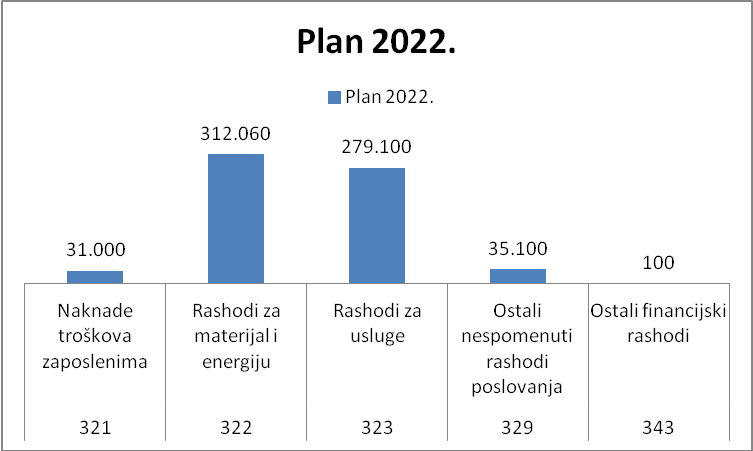 Aktivnost: Administrativno, tehničko i stručno osobljePlaće zaposlenicima i ostali troškovi koje isplaćuje MZO planirani su u iznosu od 8.824.750 kn.Program: 4003 Obrazovanje iznad standardaAktivnost: Produženi boravak u osnovnim školamaRashodi za provođenje aktivnosti planirani su u iznosu od 1.094.100 kuna. U okviru produženog boravka obavljaju se djelatnosti: samostalnog učenja, kreativnog korištenja slobodnog vremena, prehrana učenika koja obuhvaća ručak i užinu i prihvat učenika. Produženi boravak stručno je vođen prema Godišnjem Planu i Programu, te se odvija prema pravilima koje propisuje Škola. Kroz produženi boravak pokrećemo postupni prijelaz na produženi dnevni rad do konačnog cjelodnevnog života i rada učenika u školi.U produženi boravak je uključeno 150 djece, te je zaposleno 7 učiteljica koje vode  7 grupa.Grad Pula i Općine financiraju 80% rashoda za četiri učiteljice u produženom boravku, dok 20% navedenih rashoda sufinanciraju roditelji. Također, jedna učiteljica produženog boravka financira se isključivo od strane roditelja (vlastita sredstva škole - prihodi od sufinanciranja cijene usluga), dok jednu učiteljicu u cijelosti financira Grad Pula.Grad Pula – ukupno planirani rashodi produženog boravka iznose 780.400 kuna. Planirani su rashodi za plaće, doprinosi na plaće, prijevoz zaposlenika, ostali rashodi za zaposlene te isplate razlike plaća (iz 2016-2017) po tužbama zaposlenika.Sufinanciranje roditelja – ukupno planirani rashodi produženog boravka iznose 283.200 kuna. Planirani su rashodi za plaće, doprinosi na plaće, prijevoz zaposlenika, te ostali rashodi za zaposlene. Općinski proračun – ukupno planirani rashodi produženog boravka na teret Općina (Marčana, Medulin, Ližnjan) iznose 30.500 kuna. Planirani su rashodi za plaće, doprinosi na plaće te prijevoz zaposlenika.Aktivnost: Redovni program odgoja i obrazovanjaUkupna aktivnost planirana je u iznosu od 1.593.570 kn.Tekući projekt "Zajedno do znanja III"Projekt se odnosi na rashode za pomoćnike u nastavi za učenike sa teškoćama. Rashodi za provođenje projekta planirani su u iznosu od 127.150,00 kuna. Isključivo se odnose na plaće i ostale rashode za zaposlene.GLAVNI PROGRAM:  A16 SOCIJALNA SKRBRashodi za provođenje Programa planirani su u iznosu od 107.000 kuna. PROGRAM A164007 SOCIJALNA SKRB, provodi se kroz slijedeću aktivnost:Aktivnost: Pomoć socijalno ugroženoj kategoriji građana, Rashodi za provođenje aktivnosti planirani su u iznosu od 107.000 kuna. Odnose se na opće prihode i primitke Grada Pule te tekuće pomoći iz državnog proračuna.Grad Pula subvencionira 40% troškova školske marende, te 25% troškova produženog boravka za djecu čiji su roditelji/skrbnici korisnici prava na dječji doplatak. U iznosu od 55.000 kuna financiraju se isključivo rashodi za namirnice školske marende i produženog boravka za socijalno ugrožene kategorije učenika. Radi povećanja unosa svježeg voća i povrća te mlijeka i mliječnih proizvoda, kao i podizanja svijesti o značaju zdrave prehrane kod školske djece, Republika Hrvatska provodi Školsku shemu odnosno dodjelu besplatnih obroka voća, povrća i mlijeka za školsku djecu. Za tu namjenu planirano je 50.000 kn.Zaklada Hrvatska za djecu doznačuje na račun škole planirani iznos od 2.000 kn za potrebe sufinanciranja šk.marende socijalno ugroženim kućanstvima.Prihodi i primici za 2022. godinuU nastavku slijedi tabelarni prikaz prihoda i primitaka za 2022. godinu.Tablica 1. Prikaz prihoda i primitaka za 2022. godinuUkupno planirani prihodi i primici za 2022. godinu iznose 12.339.030 kuna. Najveći udio u financiranju čine tekuće pomoći proračunskim korisnicima iz proračuna koji im nije nadležan (pomoći iz državnog, županijskog i općinskih proračuna) u ukupnom iznosu od 9.605.000 kuna.Slijede prihodi iz nadležnog proračuna (prihodi Grada Pule) u ukupnom iznosu od 1.512.180 kuna, od čega su decentralizirana sredstva planirana u iznosu od 657.360 kuna, sredstva namjenjena za produženi boravak u iznosu od 780.400 kuna, sredstva za socijalnu skrb 55.000 kuna te 19.420 kuna za provedbu građanskog odgoja.Slijede prihodi za posebne namjene od 1.010.200 kuna, koji se odnose na prihode od sufinanciranja cijene usluge, participacije i slično. Oni čine prihode roditelja za usluge šk.marende, produženog boravka, ručka, izlete, prijevoz i slično.U nastavku je pregled prihoda, sa pripadajućem rashodom:1. Tekuće pomoći iz državnog proračuna, planirane su u iznosu od 9.559.500 kuna, utrošit će se kako slijedi:Plaće zaposlenika, ostali rashodi  za zaposlene, naknade za prijevoz zaposlenika te naknade za nezapošljavanje invalida - u iznosu od 8.824.750 kuna.Prihodi iz državnog proračuna na temelju presuda po tužbama zaposlenika za isplatu razlika plaća - planirana su sredstva za 35 tužbi u ukupnom iznosu od 470.750 kn. Natjecanja – rashodi su planirani u iznosu od 15.000 kuna. Najvećim dijelom odnose se na usluge prijevoza, uredski materijal i ostale materijalne rashode te nabavku namirnica.Županijsko stručno vijeće – rashodi su planirani za voditelje ŽSV (Domagoj Matković, Evelina Majcan Lenić, Maja Kalebić i Sandra Stanković) u ukupnom iznosu od 8.000 kuna, a odnose se na uredski materijal i ostale materijalne rashode.Državni priohodi za financiranje udžbenika i radnih udžbenika- planiraju se prihodi za udžbenike u iznosu od 106.000 kuna, te za radne udžbenike 100.000 kuna. Školska shema - za provedbu projekta planirano je 50.000 kn2. Tekuće pomoći iz županijskog proračuna, planirane su u iznosu od 15.000 kunaPlaniraju se za eventualna sportska natjecanja i županijska natjecanja iz pojedinih predmeta. Odnose se najvećim dijelom na usluge telefona, pošte i prijevoza, službena putovanja, uredski materijal i ostale materijalne rashode. 3. Tekuće pomoći iz općinskog proračuna, planirane u iznosu od 30.500 kuna, utrošiti će se u cijelosti na plaće za djelatnice produženog boravka, doprinose na plaće, ostale troškove te prijevoz. Djeca koja nisu sa područja grada Pule moraju tražiti subvencije od svojih općina za usluge produženog boravka kako bi plaćala fiksni dio produženog boravka jednako kao i djeca sa područja Grada Pule - 120,00 kn. Ostatak od 495,00 kn subvencioniraju općine kojima mjesečno šajemo račun.4. Prihodi od sufinanciranja cijene usluge, participacije i slično, planirani su u iznosu od 1.010.200 kuna, najvećim dijelom utrošit će se na namirnice za školsku kuhinju, zatim na rashode za plaće učiteljica u produženom boravku, za nabavu nefinancijske imovine (postrojenja i opreme), na materijal i energiju, na uredski materijal i ostale materijalne rashode. Većim dijelom utrošit će se i na rashode za usluge, odnosno najvećim dijelom na usluge tekućeg i investicijskog održavanja.5. Prihodi od nadoknade šteta, planirani su u iznosu od 17.000 kuna (uplate roditelja i osiguranja). Jednim dijelom utrošit će se na popravke tableta koje učenici koriste te za nabavku knjiga koje su se oštetile prilikom korištenja i potrebno je kupiti nove, dok će se uplate od osiguranja utrošit na popravke.6. Ostali nespomenuti prihodi po posebnim propisima, planirani su u iznosu od 10.000 kuna, a utrošit će se na naknade troškova zaposlenima, rashode za materijal i energiju, te djelom na usluge telefona, pošte i prijevoza.7. Prihodi od prodanih proizvoda, planirani su u iznosu od 4.000 kuna, a odnose se na prihode učeničke zadruge "Svevid", te će se utrošiti na uredski materijal i ostale materijalne rashode te nabavku sitnog inventara.8. Prihodi od pruženih usluga, planirani su u iznosu od 40.000 kuna, a odnose se na prihode od iznajmljivanja dvorane i učionica. S obzirom na mjere koje se konstantno mijenjaju, a vezane su za COVID pandemiju teško je planirati prihode na temelju nekadašnjih.9. Prihodi od donacija, planirani su u iznosu od 10.000 kn, te se odnose na tekuće donacije od neprofitnih organizacija i tekuće donacije od trgovačkih društava.10. Decentralizirana sredstva Škole, planirana su u iznosu od 657.360 kuna, utrošit će se većim dijelom na rashode za materijal i energiju i rashode za usluge.11. Opći prihodi i primici Grada Pule, planirani su u iznosu od 835.400 kuna, utrošit će se na rashode za plaće i prijevoz učiteljica u produženom boravku, na namirnice za socijalno ugroženu kategoriju građana te za provedbu projekta građanskog odgoja.12. Tekuće pomoći iz državnog proračuna temeljem prijenosa EU sredstava - odnosi se na sredstva koje doznačuje Grad Pula za provedbu projekta Zajedno do znanja III. Utrošit će se na plaće i ostale troškove pomoćnika u nastavi. Planirani su u iznosu 127.150 kn.13. Prihodi od prodaje stambenih objekata i uredskog namještaja - planirani u iznosu od 3.500 kn, utrošit će se na kupnju knjiga i usluge tekućeg i investicijskog održavanja.Višak prihoda poslovanjaVišak prihoda poslovanja iz 2021. planiran je u ukupnom iznos od 64.900 kn. Višak od sufinanciranja cijene usluga iznosi 50.000 kn, višak iz županijskog proračuna 7.000 kn, dok je višak iz državnog proračuna 7.900 kn.Usklađenost ciljeva, strategije i programa s dokumentima dugoročnog razvojaŠkolske ustanove ne donose strateške, već godišnje operativne planove prema planu i programu rada za školsku godinu 2021./2022. i Školski kurikulum prema planu i programu koje je donijelo Ministarstvo znanosti, obrazovanja i sporta. Vertikalna usklađenja ciljeva i programa Ministarstva znanosti, obrazovanja i sporta i jedinice lokalne (regionalne) samouprave sa školskom ustanovom još nije provedena.Nastavni planovi se donose za nastavnu godinu, a ne za fiskalnu godinu. Uzrok mnogim odstupanjima u izvršenju financijskog plana, odnosno pomak određenih aktivnosti iz jednog u drugo polugodište uzrokuje promjene izvršenja financijskog plana.Ciljevi provedbe programa u trogodišnjem razdoblju i pokazatelji uspješnosti kojima će se mjeriti ostvarenje tih ciljevaPrioritet će nam biti pružanje usluge osnovnoškolskog obrazovanja i odgoj naših učenika. Nastojat  ćemo i u naredne tri godine podići kvalitetu nastave na što višu razinu, i to stalnim i kvalitetnim usavršavanjem nastavnika te podizanjem materijalnih i drugih uvjeta, prema našim mogućnostima, na viši standard.Učenike će se poticati na izražavanje kreativnosti, talenata i sposobnosti kroz uključivanje u slobodne aktivnosti, natjecanja te druge školske projekte, priredbe i manifestacije, ali sve u skladu s novonastalom epidemiološkom situacijom.Izvještaj o postignutim ciljevima i rezultatima programa temeljenim na pokazateljima uspješnosti u prethodnoj godini U školskoj 2020./2021. godini ostvareno je redovno odvijanje nastavnog procesa i uglavnom stručna zastupljenost nastave:S odličnim uspjehom školsku godinu završilo je 420 učenika (249 u razrednoj, 171 u predmetnoj), s vrlo dobrim uspjehom 197 učenika (54 u razrednoj nastavi i 143 u predmetnoj), s dobrim uspjehom 30 učenika ( 29 predmetnoj nastavi i 1 u razrednoj).Jedan učenik ne prelazi u viši razred. Ukupno je pohvaljeno 162 učenika – 91 učenik u predmetnoj nastavi i 71 učenik u razrednoj nastavi  (učenici I. razreda se ne pohvaljuju). Devet učenika nagrađeno je za odličan uspjeh (5,00) i uzorno vladanje tijekom osmogodišnjega školovanja. Na kraju ove školske godine izabrana je učenica generacije  (Eleonora Lenić) koje su za to priznanje predloženi i potvrđeni od strane učenika i Učiteljskog vijeća. Na žalost ove godine  nije bila svečana podjela svjedodžbi učenicima osmog  razreda .Učenici naše škole sudjelovali su na natjecanjima znanja u organizaciji Agencije za odgoj i obrazovanje i to na Županijskim natjecanjima – hrvatski jezik, povijest, likovna kultura, geografija, informatika, engleski jezik, tehnička kultura, matematika i islamski vjeronauk. Sudjelovali smo i na natjecanju Lidrano sa deset učenika. Čak 2 učenika su pozvana na Državna natjecanja.Praćenje uspješnosti velikog broja učenika koji završavaju ovu školu s odličnim i vrlo dobrim uspjehom te upisuju željene srednje škole ukazuje na kontinuiran i kvalitetan rad naših djelatnikaZaposlenici se stručno usavršavaju na seminarima, stručnim skupovima, aktivima i drugim oblicima nadograđuju svoju stručnost i kompetencijeIntegracija nastavnih sadržaja, planiranje nastave, poučavanja i učenja primjenom suvremene nastavne ( informatičke ) tehnologije ( e-Dnevnik, pametna ploča ) pokazatelj je osuvremenjivanja nastave  i unapređivanja kvalitete rada škole Namjera je i u slijedećim godinama nastavak kontinuirane obuke i usmjerenosti na korištenje informatičke tehnologije (povezivanje tablet uređaja s interaktivnim pločama) te praćenju, primjeni i iskorištavanju mogućnosti suvremene digitalne tehnologijeRedovito provođenje standarda HACCAP-a, sanacija i unaprjeđivanje školskih prostora, ličenje, obnova parketa, nabavke nastavnih sredstava, pomagala i uređaja, kontinuirano održavanje informatičke opreme i sustava. Sastavili:Ravnatelj: mr.sc. Predrag DukićVoditelj računovodstva: Marina Šverko mag.oec.		Ravnatelj:			mr.sc. Predrag DukićKlasa: 400-02/21-01/03Urbroj: 2168/01-55-56-01-21-1U Puli, 19.11.2021.Obrazloženje financijskog plana za razdoblje 2022.-2024.OŠ „VIDIKOVAC“ PULASastavili: Ravnatelj: mr.sc. Predrag DukićVoditelj računovodstva: Marina Šverko mag. oec. KontoIzvor prihoda i primitakaPlan 2022.63612Tekuće pomoći proračunskim korisnicima iz proračuna koji nije nadležan - Državni proračun9.559.50063613Tekuće pomoći proračunskim korisnicima iz proračuna koji nije nadležan - Županijski proračun15.00063613Tekuće pomoći proračunskim korisnicima iz proračuna koji nije nadležan - Općinski proračun30.50065264Sufinanciranje cijene usluge, participacije isl.1.010.20065267Prihodi s naslova osiguranja, ref.štete i totalne štete17.00065269Ostali nespomenuti  prihodi po posebnim propisima 10.00066141Prihodi od prodaje proizvoda4.00066151Prihodi od pruženih usluga40.00066312Prihodi od donacija od neprofitnih organizacija2.00066313Prihodi od donacija od trgovačkih društava8.00067111Prihodi iz nadležnog proračuna za financiranje rashoda poslovanja - Decentralizirana sredstva škole657.36067111Prihodi iz nadležnog proračuna za financiranje rashoda poslovanja – Grad Pula854.82063811Tekuće pomoći iz državnog proračuna temeljem prijenosa EU sredstava127.15072111Prihodi od prodaje stambenih objekata2.00072212Prihodi od prodaje uredskog namještaja1.500Ukupno12.339.03092211Višak prihoda poslovanja iz 2021.64.900Pokazatelj rezultataDefinicijaJedinicaPolazna vrijednostIzvor podatakaCiljana vrijednost (2021.)Ciljana vrijednost (2022.)Ciljana vrijednost (2023.)Pokazatelj rezultataDefinicijaJedinicaPolazna vrijednostIzvor podatakaCiljana vrijednost (2021.)Ciljana vrijednost (2022.)Ciljana vrijednost (2023.)Uspješnost i obrazovna postignuća učenika u razrednoj i predmetnoj nastaviPovećanje kvalitete obrazovanja i postizanje uspjeha učenika, školovanje po redovnom i prilagođenom programu i postizanje što boljih rezultata% učenika koji prelaze u viši razred99%Statističke analize i Izvješće o radu škole100%100%100%Uspješnost i obrazovna postignuća učenika u razrednoj i predmetnoj nastaviPovećanje kvalitete obrazovanja i postizanje uspjeha učenika, školovanje po redovnom i prilagođenom programu i postizanje što boljih rezultata% učenika koji prelaze u viši razred99%Statističke analize i Izvješće o radu škole100%100%100%Smanjenje udjela lošijih obrazovnih postignuća te ujednačavanje kriterija ocijenjivanja Smanjenje broja učenika s teškoćama u učenju uz olakšavanje učenicima s teškoćama (individ. pristup, prilagođeni program,posebni program)% učenika koji su postizali slabiji rezultat (dobri,dovoljni)1%Statističke analize i Izvješće o radu škole1%1%0%Smanjenje udjela lošijih obrazovnih postignuća te ujednačavanje kriterija ocijenjivanja Smanjenje broja učenika s teškoćama u učenju uz olakšavanje učenicima s teškoćama (individ. pristup, prilagođeni program,posebni program)% učenika koji su postizali slabiji rezultat (dobri,dovoljni)1%Statističke analize i Izvješće o radu škole1%1%0%Povećanje broja učenika koji su uključeni u različite školske projekte, priredbe, manifestacije i aktivnostiUčenike se potiče na izražavanje kreativnosti, talenata, sposobnosti i vještinabroj366Škola370400405Povećanje broja učenika koji su uključeni u različite školske projekte, priredbe, manifestacije i aktivnostiUčenike se potiče na izražavanje kreativnosti, talenata, sposobnosti i vještinabroj366Škola370400405Povećanje broja učenika koji su uključeni u različite školske projekte, priredbe, manifestacije i aktivnostiUčenike se potiče na izražavanje kreativnosti, talenata, sposobnosti i vještinabroj366Škola370400405Povećanje broja osvojenih mjesta (prva tri) na županijskim i državnim natjecanjimaUčenike se potiče na izražavanje sposobnosti i primjenu znanja kroz ovakve aktivnosti a i testira se kvaliteta rada nastavnika s darovitim i uspješnim učenicimabroj2Škola345Povećanje broja osvojenih mjesta (prva tri) na županijskim i državnim natjecanjimaUčenike se potiče na izražavanje sposobnosti i primjenu znanja kroz ovakve aktivnosti a i testira se kvaliteta rada nastavnika s darovitim i uspješnim učenicimabroj2Škola345